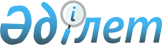 Туризмнің қосалқы шотын қалыптастыру және туризм саласының негізгі көрсеткіштерін есептеу бойынша әдістемені бекіту туралыҚазақстан Республикасы Ұлттық экономика министрлігі Статистика комитеті Төрағасының 2018 жылғы 24 сәуірдегі № 54 бұйрығы. Қазақстан Республикасының Әділет министрлігінде 2018 жылғы 10 мамырда № 16879 болып тіркелді
      "Мемлекеттік статистика туралы" Қазақстан Республикасының 2010 жылғы 19 наурыздағы Заңының 12-бабының 5) тармақшасына және Қазақстан Республикасы Үкіметінің 2014 жылғы 24 қыркүйектегі № 1011 қаулысымен бекітілген Қазақстан Республикасы Ұлттық экономика министрлігі туралы ереженің 17-тармағының 258) тармақшасына сәйкес БҰЙЫРАМЫН:
      1. Қоса беріліп отырған Туризмнің қосалқы шотын қалыптастыру және туризм саласының негізгі көрсеткіштерін есептеу бойынша әдістеме бекітілсін.
      2. Қазақстан Республикасы Ұлттық экономика министрлігі Статистика комитетінің Ұлттық шоттар басқармасы Заң басқармасымен бірлесіп Қазақстан Республикасының заңнамасында белгіленген тәртіппен:
      1) осы бұйрықтың Қазақстан Республикасы Әділет министрлігінде мемлекеттік тіркелуін;
      2) осы бұйрық мемлекеттік тіркелген күннен бастап күнтізбелік он күн ішінде оның қазақ және орыс тілдеріндегі қағаз және электрондық түрдегі көшірмесінің ресми жариялау және Қазақстан Республикасы нормативтік құқықтық актілерінің эталондық бақылау банкіне енгізу үшін "Республикалық құқықтық ақпарат орталығы" шаруашылық жүргізу құқығындағы республикалық мемлекеттік кәсіпорнына жіберілуін;
      3) осы бұйрық мемлекеттік тіркелгеннен кейін күнтізбелік он күн ішінде оның көшірмесінің мерзімді баспасөз басылымдарында ресми жариялауға жіберілуін;
      4) осы бұйрықтың Қазақстан Республикасы Ұлттық экономика министрлігі Статистика комитетінің интернет-ресурсында орналастырылуын қамтамасыз етсін.
      3. Осы бұйрықтың орындалуын бақылау Қазақстан Республикасы Ұлттық экономика министрлігі Статистика комитеті төрағасының орынбасарына (Г.М. Керімханова) жүктелсін.
      4. Осы бұйрық алғашқы ресми жарияланған күнінен кейін күнтізбелік он күн өткен соң қолданысқа енгізіледі.
       "КЕЛІСІЛДІ"
      Қазақстан Республикасының
      Мәдениет және спорт министрі
      ____________ А. Мұхамедиұлы
      2018 жылғы 26 сәуір Туризмнің қосалқы шотын қалыптастыру және туризм саласының негізгі көрсеткіштерін есептеу бойынша әдістеме 1-тарау. Жалпы ережелер
      1. Осы Туризмнің қосалқы шотын қалыптастыру және туризм саласының негізгі көрсеткіштерін есептеу бойынша әдістеме (бұдан әрі – Әдістеме) халықаралық стандарттарға сәйкес қалыптастырылатын және "Мемлекеттік статистика туралы" Қазақстан Республикасының 2010 жылғы 19 наурыздағы Заңына (бұдан әрі – Заң) сәйкес бекітілетін статистикалық әдіснамаға жатады.
      2. Әдістемені Қазақстан Республикасы Ұлттық экономика министрлігі Статистика комитеті Туризмнің қосалқы шотын қалыптастыру және туризм саласының негізгі көрсеткіштерін есептеу кезінде қолданады.
      3. Осы Әдістемеде Заңда, сонымен қатар 2001 жылғы 13 маусымдағы "Қазақстан Республикасындағы туристік қызмет туралы" Қазақстан Республикасының Заңында айқындалған мәндердегі ұғымдар және келесі негізгі анықтамалар пайдаланылады:
      1) аралық тұтыну – есепті кезеңде тауарлар мен көрсетілетін қызметтер өндірісіне шығындар ретінде өндіріс процесінде түрленетін немесе толық тұтынылатын тауарлар мен көрсетілетін қызметтер құны;
      2) еңбек өнімділігі – пайдаланылатын ресурстар бірлігіне есептегенде өнім шығарылымын сипаттайтын, өндіріс көлемі мен еңбек ресурстары шығындарының арақатынасын білдіретін өндіріс тиімділігінің көрсеткіші;
      3) ел ішіндегі туризмге қатысты тұтыну – тиісті елдің экономикалық аумағы шегінде резиденттер де, бейрезиденттер де болып табылатын келушілердің туристік тұтынуы;
      4) жалпы қосылған құн – өндірістік қызметтің соңғы нәтижесін сипаттайды және берілген өндірістік процестегі өңдеумен қосылған құндылықты білдіреді. Салалар деңгейінде тауарлар және көрсетілген қызметтер шығарылымы және аралық тұтыну арасындағы айырма ретінде есептеп шығарылады, өндіріс процесінде тұтынылатын негізгі капиталдың құнын қамтиды;
      5) келу туризміне қатысты тұтыну – тиісті елдің экономикалық аумағы шегінде бейрезидент келушілердің туристік тұтынуы;
      6) нақты көлем индексі – салыстырмалы кезеңде саладағы өндіріс көлемінің өзгеруін сипаттайтын салыстырмалы көрсеткіш. Базистік кезеңде есептелген және базистік кезеңдегі бағасына белгілі бір құнның ағымдағы кезеңге бөліндісімен есептеледі;
      7) ұлттық шоттар жүйесінің тұжырымдамасы бойынша негізгі капиталға салынған инвестициялар – негізгі капиталға материалдық және материалдық емес салымдар;
      8) туризм салаларында құрылатын жалпы қосылған құн – өндіретін жалпы өнімінің тұтынушыларға арналғанына не арналғанына қарамастан, және олардың өндірістік процесінің мамандану дәрежесіне қарамастан туризм саласында жұмыс істейтін барлық мекемелер құрайтын жалпы қосылған құнның сомасы;
      9) тікелей туризмде құрылатын жалпы қосылған құн – ел ішіндегі туризмге жататын тұтыну серпініне сәйкес тұтынушыларға қызмет көрсетумен тікелей байланысты туризм салаларында және экономиканың басқа салаларында құрылатын, жалпы қосылған құнның бөлігі;
      10) туристік шығыстар – тұтыну үшін тауарлар мен қызметтерді, сонымен қатар жеке тұтыну немесе сыйлық ретінде пайдалану үшін туристік сапарға дейін және сапар кезінде сатып алуға жұмсалған ақша қаражаттарының сомасы;
      11) шығу туризміне қатысты тұтыну – тиісті елдің экономикалық аумағы шегінен тыс жерде резиденттердің туристік тұтынуы;
      12) ішкі туризмге қатысты тұтыну – тиісті елдің экономикалық аумағы шегінде резидент келушілердің туристік тұтынуы. 2-тарау. Туризмнің қосалқы шотын қалыптастыру
      4. Туризмнің қосалқы шоты (бұдан әрі – ТҚШ) жыл сайынғы негізде қалыптастырылатын он кесте түріндегі статистикалық көрсеткіштер жүйесін білдіреді.
      5. Кестелер көрсеткіштерін келісу үшін ТҚШ қалыптастыру кезінде туристік өнімдер мен туризм саласының жіктелімі пайдаланылады.
      6. Туристік өнімдер жіктеліміне туризмге тән тұтыну тауарлары және туризмге қандай да бір қатысы бар өзге де өнімдер кіреді.
      7. Турисік өнімдер жіктелімі осы Әдістемеге 1-қосымшада келтірілген.
      8. Туризм саласының жіктеліміне типтік туристік өнімдерді өндірумен байланысты экономикалық қызметтің түрлері кіреді.
      9. Туризм саласының жіктелімі осы Әдістемеге 2-қосымшада келтірілген.
      10. Туристік өнімдер мен туризм саласының жіктелімі ТҚШ-ға кіретін келесі он кестені қалыптастыруға мүмкіндік береді:
      Осы Әдістемеге 3-қосымшаға сәйкес 1-кесте "Өнімдер және келушілердің санаттары бойынша бөлінісіндегі келу туризміне қатысты тұтыну" (бұдан әрі – 1-кесте);
      Осы Әдістемеге 4-қосымшаға сәйкес 2-кесте "Өнімдер және келушілердің санаттары және сапарлар түрлері бойынша бөлінісіндегі ішкі туризмге қатысты тұтыну" (бұдан әрі – 2-кесте);
      Осы Әдістемеге 5-қосымшаға сәйкес 3-кесте "Өнімдер және келушілердің санаттары бойынша бөлінісіндегі шығу туризміне қатысты тұтыну" (бұдан әрі – 3-кесте);
      Осы Әдістемеге 6-қосымшаға сәйкес 4-кесте "Өнімдер бойынша бөлінісіндегі ел ішіндегі туризмге қатысты тұтыну" (бұдан әрі – 4-кесте);
      Осы Әдістемеге 7-қосымшаға сәйкес 5-кесте "Туризм салаларындағы және басқа салалардағы өндіріс шоттары" (бұдан әрі – 5-кесте);
      Осы Әдістемеге 8-қосымшаға сәйкес 6-кесте "Ел ішіндегі туризмге қатысты ішкі ұсыныс пен тұтынудың жалпы көлемі" (бұдан әрі – 6-кесте);
      Осы Әдістемеге 9-қосымшаға сәйкес 7-кесте "Туризм салаларындағы жұмыспен қамту" (бұдан әрі – 7-кесте);
      Осы Әдістемеге 10-қосымшаға сәйкес 8-кесте "Туризм салаларындағы негізгі капиталдың жалпы жинақталуы" (бұдан әрі – 8-кесте);
      Осы Әдістемеге 11-қосымшаға сәйкес 9-кесте "Өнімдер және мемлекеттік басқару органдарының деңгейлері бөлінісіндегі ұжымдық туристік тұтыну" (бұдан әрі – 9-кесте);
      Осы Әдістемеге 12-қосымшаға сәйкес 10-кесте "Ақшалай емес көрсеткіштер" (бұдан әрі – 10-кесте).
      11. 1, 2, 3-кестелер туристік тұтынуды туризм, туристік өнімдер түрлері және келушілер санаты бойынша құндық мәнде сипаттайды. 1-кестеде кіру туризмі, 2-кестеде ішкі туризм, ал 3-кестеде шығу туризмі қарастырылады. Туристік шығындардың көлемі мен құрылымы туристер және экскурсанттар үшін жеке-жеке анықталады.
      12. 1-кестедегі келу туризміне қатысты тұтынуды есептеу үшін жалпымемлекеттік статистикалық байқаулар негізінде алынған бейрезидент келушілер шығыстарының құрылымына сәйкес туристік өнімдер бойынша бөлінетін қызметтер экспортындағы сапарлар және көліктік көрсетілетін қызметтер туралы әкімшілік деректер пайдаланылады.
      13. 2-кестедегі ішкі туризмге қатысты тұтынуды есептеу үшін ішкі туристік сапарларды жүзеге асыруға резидент келушілердің туристік шығыстары, сондай-ақ кетер алдындағы ел ішінде жүзеге асырылған туристік шығу сапарларына шығыстары туралы деректер пайдаланылады. Резидент келушілердің туристік шығыстары жалпымемлекеттік статистикалық байқаудың статистикалық нысандарының деректеріне негізделеді.
      14. 3-кестедегі шығу туризміне қатысты тұтынуды есептеу үшін қызметтер импортындағы сапарлар және көліктік көрсетілетін қызметтер туралы әкімшілік деректер пайдаланылады. Алынған әкімшілік деректер жалпымемлекеттік статистикалық нысанның негізінде алынған үй шаруашылықтарының Қазақстан Республикасынан тыс жердегі сапарларға жұмсаған шығыстарының құрылымына сәйкес туристік өнімдер бойынша бөлінеді.
      15. 4-кестеде келу туризмі (1-кесте) және ішкі туризммен (2-кесте) байланысты шығыстар көрсеткіштерін және барлық қосымша компоненттердің, соның ішінде бизнес сапарлар жасайтын резидент келушілердің шығыстарын қосу арқылы ел ішіндегі туризмге қатысты тұтыну сияқты негізгі агрегатталған көрсеткішке баға беріледі.
      16. ҰШЖ "Ресурстар-Пайдалану" кестесінің деректері 5 және 6- кестелерді құрастыру үшін негіз болып табылады.
      17. 5-кестеде туризм салаларының және Қазақстан Республикасының басқа экономикалық салаларындағы өндіріс шоты көрсетілген. Туризм салаларының шығарылымы өнімдердің түрлері бойынша бөліністе ұсынылған және базистік бағаларда бағаланады. Аралық тұтыну сатып алушының бағасында бағаланады. Екі шаманың арасындағы айырмашылық базистік бағалардағы жалпы қосылған құн (бұдан әрі – ЖҚҚ) деп аталады және тұтас әрбір туризмнің саласына қатысы бар.
      18. ЖҚҚ 5-кестедегі жалдамалы қызметкерлердің еңбекақысын төлеу, өнімдерге берілген субсидияларды шегергендегі басқа да салықтар және жалпы аралас табыс жолдарының сомасына тең. Туризмнің барлық салаларының ЖҚҚ жиыны (5.13-баған) Туризм салаларында құрылатын жалпы қосылған құн (бұдан әрі – ТСЖҚҚ) көрсеткішіне теңеседі.
      19. 6-кестеде 4-кестеден ел ішіндегі туризмге қатысты тұтыну мен сатып алушылар бағасындағы ішкі ұсыныс салғастырылады. Ішкі ұсыныстың жалпы көлемі 5-кестедегі туризм салаларының ішкі шығарылымы мен импорт, өндірілген және импортталған өнімдерге субсидияларды шегергенде таза салықтар және сауда мен көліктік үстеме бағалар сияқты қосымша көрсеткіштердің сомасы арқылы шығарылады.
      20. Туризмнің үлесі (пайызбен) 4-кестедегі ел ішіндегі туризмге қатысты тұтынудың ішкі ұсынысқа (6.4-баған) қатынасы арқылы анықталады. Туризмнің үлесі ұсыныстың әрбір жеке элементі шегіндегі ел ішіндегі туризмге жататын тұтыну үлесін білдіреді. Туризмнің үлесі Тікелей туризмде құрылатын жалпы қосылған құнның (бұдан әрі – ТТЖҚҚ) агрегатталған көрсеткішін бағалауда қолданылады.
      21. Туризм саласының әрбір өнімі бойынша ел ішіндегі туризмге қатысты тұтынудың үлесі туризмнің үлесін пайдаланумен жеке негізде анықталады.
      22. Әрбір жекелеген сала үшін әрбір өнімге сәйкес келетін туризм үлесінің сомасы ретінде оның түпкілікті өнімі (құндық мәндегі) шығарылымның көлеміндегі туризм үлесі айқындалады. Туризмнің үлесі аралық тұтыну компонентіне де, қосылған құнға да қатысты пайдаланылады.
      23. Әрбір жекелеген сала үшін ел ішіндегі туризмге жататын жалпы тұтынуға өзі шығаратын түпкілікті өнім үлесіне сәйкес келетін жалпы қосылған құн (базистік бағаларда) белгіленеді және бұл шамалар туризм салаларымен қатар экономиканың басқа да салалары бойынша жинақталады. Барлық салалар бойынша жалпы қосылған құнның барлық бөліктерін жинақтау нәтижесінде ТТЖҚҚ-ға теңеседі.
      24. ТҚШ шеңберінде ТТЖҚҚ келушілердің тұтынуымен байланысты туризм салаларымен және басқа салалармен құрылатын қосылған құнның бөлігі ғана көрсетеді.
      25. 7-кесте туризм салаларындағы халықты жұмыспен қамтудың сандық бағалауын көрсетеді: жұмыспен қамтылған халық саны, жұмыс істеген сағаттар саны, халықтың толық жұмыспен қамтылу баламасында жұмыспен қамтылған халық саны. Жұмыспен қамтылу бойынша деректер жалпымемлекеттік статистикалық байқаудың статистикалық нысандары негізінде жынысы және жұмыспен қамтылу мәртебесі бөлінісінде экономикалық қызмет түрелері бойынша қалыптастырылады.
      26. 8-кестеде туризм салаларындағы және экономиканың басқа салаларындағы негізгі капиталдың жалпы жинақталуы (бұдан әрі – НКЖЖ) анықталады. Негізгі қорларды сатып алу (шегеру) және негізгі капиталға салынған инвестициялар бойынша жалпымемлекеттік статистикалық байқаудың статистикалық нысандары НКЖЖ-ны бағалау үшін дереккөз болып табылады.
      27. 9-кесте ұжымдық туристік тұтынуды сипаттайды және келушілердің бірге тұтынуы үшін мемлекеттік басқару органдарының әр түрлі деңгейлерімен ұсынылатын нарықтық емес қызметтерінің құнын көрсетеді. 9-кестені құруда көрсетілетін қызмет түрлері және басқару деңгейі бойынша ұжымдық туристік тұтыну шығыстары туралы әкімшілік дереккөздердің деректері пайдаланылады.
      28. 10-кестеде туризм түрлері, келушілер санаты және тұрақтау ұзақтығы мен ел аумағына кіру үшін бейрезидент келушілер пайдаланатын көлік түрлері бойынша бөлінісіндегі сапарлар саны туралы ақшалай емес көрсеткіштер ұсынылған. Жалпымемлекеттік статистикалық байқаулардың қорытындылары және статистикалық бизнес-тіркелім ақпараттың дереккөзі болып табылады. 3-тарау. Туризм саласының негізі көрсеткіштерін есептеу
      29. ТҚШ шеңберінде жыл сайынғы негізде агрегатталған көрсеткіштер: ел ішіндегі туризмге қатысты тұтыну, ТСЖҚҚ, ТСЖҚҚ нақты көлем индексі (бұдан әрі – НКИ), туризм саласындағы еңбек өнімділігінің индексі, ТТЖҚҚ, ТТЖҚҚ НКИ қалыптастырылады.
      30. Тоқсандық негізде тұтас республика және өңірлер бөлінісінде туризм саласы бойынша келесі негізгі көрсеткіштер саналады:
      туризм саласының ЖҚҚ;
      туризм саласының ЖҚҚ НКИ-і;
      туризм саласының еңбек өнімділігі;
      туризм саласының еңбек өнімділігінің индексі;
      туризм саласының негізгі капиталына салынған инвестициялар;
      туризм саласының негізгі капиталына салынған инвестицияларының НКИ-і;
      туризм саласында жұмыспен қамтылған халық саны.
      31. Туризм саласының ЖҚҚ туристік өнімдерді өндірумен байланысты экономикалық қызмет түрлерінің ЖҚҚ-ның сомасы болып табылады.Туризм саласының ЖҚҚ бағалау тұрақты бағаларда туризм саласына жататын экономикалық қызмет түрлерін дефляторлау және экстраполяциялау әдісімен жүзеге асырылады.
      32. Дефляторлау әдісі ағымдағы кезеңдегі тауарлар мен көрсетілетін қызметтердің құнын базистік кезеңдегі бағамен салыстырғанда осы тауарлар мен көрсетілетін қызметтерге ағымдағы кезеңдегі баға өзгерісін сипаттайтын индекске бөлуден тұрады. Қайта бағалау рәсімі жалпы алғанда мынадай үлгіде сипатталған: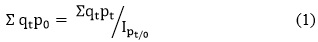 
      мұндағы:
      Sզtpo - базистік кезең бағасындағы ағымдағы кезеңдегі тауарлар (көрсетілетін қызметтер) құны;
      զt - ағымдағы кезеңдегі тауарлар (көрсетілетін қызметтер) көлемі;
      pt және po - ағымдағы және базистік кезеңдегі бағалар;
      Sզtpt - ағымдағы кезеңдегі ағымдағы бағамен тауарлар (көрсетілетін қызметтер) құны;
      Ipt/o - базистік кезеңмен салыстырғандағы ағымдағы кезеңдегі бағалар индексі.
      33. Экстраполяциялау әдісі тауарлар мен көрсетілетін қызметтердің базистік кезеңдегі құнын ағымдағы кезеңде базистік кезеңмен салыстырғанда тауарлар мен көрсетілетін қызметтердің осы жиынтығының нақты көлемінің өзгерісін көрсететін индекске көбейтуден тұрады. Рәсім жалпы алғанда мынадай үлгіде сипатталған: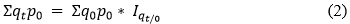 
      мұндағы:
      Sզopo - базистік кезеңдегі тауарлардың (көрсетілетін қызметтердің) құны;
      զo - базистік кезеңдегі тауарлардың (көрсетілетін қызметтердің) көлемі;
      Iզt/o - ағымдағы кезеңдегі тауарлардың (көрсетілетін қызметтердің) базисті кезеңмен салыстырғандағы нақты көлем индексі.
      34. Туризм саласының ЖҚҚ НКИ-і туризм саласының есепті кезеңдегі ЖҚҚ құнының базистік кезеңнің бағасымен бағаланған, базистік кезеңдегі оның құнына қатынасымен есептеледі: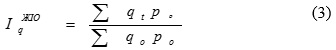 
      мұндағы: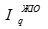  - туризм саласының нақты көлем индексі;


      S զ t p o - базистік кезең бағасындағы ағымдағы кезеңдегі туризм саласының құны;
      S զ o p o - базистік кезеңдегі туризм саласының құны.
      35. Еңбек өнімділігі өндірістің басқа факторларымен еңбектің қаншалықты тиімді біріктірілгенін, бір жұмысшыға есептелгендегі қанша басқа ингредиенттердің қолда бар екендігін және жүзеге асырылған жүзеге асырылмаған техникалық прогресс қаншалықты тез көрініс табатындығын сипаттайды. Еңбек өнімділігі (мың теңге/адам) келесі формула бойынша есептеледі: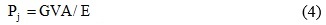 
      мұндағы:
      Pj - еңбек өнімділігі, мың теңге/адам;
      GVA – туризм саласының ЖҚҚ, мың теңге;
      Е – туризм саласындағы жұмыспен қамтылған халық саны, адам.
      Жұмыспен қамтылған халық санына жалдамалы жұмыскерлер мен өзін- өзі жұмыспен қамтыған жұмыскерлер енгізілген.
      36. Еңбек өнімділігінің индексін есептеу үшін келесі формула пайдаланылады: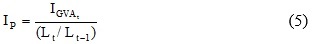 
      мұндағы:
      Ip- туризм саласындағы еңбек өнімділігінің индексі, %;
      IGVAt- есепті кезеңдегі туризм саласы бойынша ЖҚҚ нақты көлемінің индексі (%);
      Lt- есепті кезеңдегі туризм саласындағы жұмыспен қамтылған халық саны, адам;
      Lt-1 - өткен жылдың тиісті кезеңіндегі туризм саласындағы жұмыспен қамтылған халық саны, адам.
      37. Туризм саласының негізгі капиталына салынған инвестициялар инвестициялық қызметті жүзеге асыратын респонденттерге жалпымемлекеттік байқаудың алғашқы деректері негізінде қалыптасады.
      38. Туризмді дамытумен байланысты инвестицияларға арнайы туристік негізгі қорлар, туризм саласы кәсіпорынының арнайы туристік санатқа байланысты емес негізгі қорларға инвестициясы және туризммен байланысты инфрақұрылымға инвестиция кіреді.
      39. Инвестициялық қызметтің географиялық ауқымы инвестициялық қызметті жүзеге асыратын шаруашылық субъектілерін тіркеу орнына қарамастан инвестициялық салым есебінің оның нақты жүзеге асыру орны бойынша қарастырылады.
      40. Салым бағытын (негізгі қорларды түпкілікті пайдалану) көрсететін пайдалану бағыты бойынша инвестициялар деректерді қалыптастыру кезінде ескеріледі.
      41. Туризм саласының негізгі капиталына салынған инвестицияларды топтастыру экономикалық қызмет түрлеріне сәйкес пайдалану бағыттары бойынша негізгі капиталға салынған инвестиялардың көлемдерін агрегаттау арқылы қалыптастырылады.
      42. Туризм саласының негізгі капиталына салынған инвестициялардың НКИ-ін есептеу тиісті баға индекстерін (актив түрлері бойынша) пайдалана отырып есепті кезеңге деректерді дефляторлау әдісін қолдануға негізделеді.
      43. Туризм саласында жұмыспен қамтылған халық санын есептеу үшін жұмыс орындары мен жұмыспен өтелген сағаттар саны бойынша екі негізгі топтама құрастырылады: біріншісі – жынысына сәйкес жұмыспен қамтылғандар бөлінісінде және екіншісі – жұмыспен қамтылу жіктелімінің оңайлатылған қағидаттарына сәйкес, жұмыс күшінің жалпы құрамынан тек жалдамалы қызметкерлер бөліп алынады.
      44. Туризм саласында жұмыспен қамтылған халық саны ақпаратын жинау жынысы, жұмыспен қамтылу мәртебесі және экономикалық қызмет түрлері бойынша халыққа іріктемелі зерттеу жүргізу арқылы жүзеге асырылады. Туристік өнімдер жіктелімі Туризм саласының жіктелімі 1-кесте. Өнімдер және келушілердің санаттары бойынша бөлінісіндегі келу туризміне қатысты тұтыну
      Ескертпе: х – осы позиция толтыруға жатпайды. 2-кесте. Өнімдер және келушілердің санаттары және сапарлар түрлері бойынша бөлінісіндегі ішкі туризмге қатысты тұтыну
      Ескертпе: х – осы позиция толтыруға жатпайды. 3-кесте. Өнімдер және келушілердің санаттары бойынша бөлінісіндегі шығу туризміне қатысты тұтыну
      Ескертпе: х – осы позиция толтыруға жатпайды. 4-кесте. Өнімдер бойынша бөлінісіндегі ел ішіндегі туризмге қатысты тұтыну 5-кесте. Туризм салаларындағы және басқа салалардағы өндіріс шоттары 
      Ескертпе: *"Басқа салалар" бағаны туризм салаларын қоспағанда экономиканың басқа салаларының шығарылымын көрсетеді. 6-кесте. Ел ішіндегі туризмге қатысты ішкі ұсыныс пен тұтынудың жалпы көлемі
      Ескертпе: х – осы позиция толтыруға жатпайды.
      Ескертпе: х – осы позиция толтыруға жатпайды.
      Ескертпе: х – осы позиция толтыруға жатпайды.
      Ескертпе: х – осы позиция толтыруға жатпайды.
      Ескертпе: х – осы позиция толтыруға жатпайды. 7-кесте. Туризм салаларындағы жұмыспен қамту
      Ескертпе: * Халықтың жұмыспен қамтылуын іріктеп зерттеудің деректерін пайдаланумен бағалау. 8-кесте. Туризм салаларындағы негізгі капиталдың жалпы жинақталуы
      Ескертпе: х – осы позиция толтыруға жатпайды.
      Ескертпе: х – осы позиция толтыруға жатпайды. 9-кесте. Өнімдер және мемлекеттік басқару органдарының деңгейлері бөлінісіндегі ұжымдық туристік тұтыну
      Ескертпе: х – осы позиция толтыруға жатпайды. 10-кесте. Ақшалай емес көрсеткіштер
      Туризм түрлері және келушілер санаттары бойынша бөлінген сапарлар саны мен өткізілген түндердің саны
      Ескертпе: х – осы позиция толтыруға жатпайды.
      Келу туризмі: Көлік түрлері бойынша бөлінісіндегі келу саны мен өткізілген түндер саны
      Орналастыру орындарының нысандары бөлінісіндегі орналастыру орындары бойынша мекемелер және мүмкіндіктер саны
      Жұмыс орындарының орташа саны бойынша жіктелетін туризм салаларындағы мекемелер саны
					© 2012. Қазақстан Республикасы Әділет министрлігінің «Қазақстан Республикасының Заңнама және құқықтық ақпарат институты» ШЖҚ РМК
				
      Қазақстан Республикасы
Ұлттық экономика министрлігі
Статистика комитетінің төрағасы 

Н. Айдапкелов
Қазақстан Республикасы
Ұлттық экономика министрлігінің
Статистика комитеті төрағасының
2018 жылғы 24 сәуірдегі
№ 54 бұйрығымен
бекітілдіТуризмнің қосалқы шотын
қалыптастыру және туризм
саласының негізгі
көрсеткіштерін есептеу
бойынша әдістемеге
1-қосымша
A.
Тұтыну өнімдері:
A.1. Типтік туристік өнімдер
A.1.1. Туристік шығыстарды халықаралық салғастыру мақсаты үшін негізгі өнімдер болып табылатын халықаралық деңгейде салғастырылатын типтік туристік өнімдер

1. Келушілерді орналастыру бойынша көрсетілетін қызметтер

2. Қоғамдық тамақтандыру кәсіпорындарының көрсетілетін қызметтері

3. Жолаушылардың теміржол көлігінің көрсетілетін қызметтері

4. Жолаушылардың жол көлігінің көрсетілетін қызметтері

5. Жолаушылардың су көлігінің көрсетілетін қызметтері

6. Жолаушылардың әуе көлігінің көрсетілетін қызметтері

7. Көлік жабдығын жалға беру көрсетілетін қызметтері

8. Туристік агенттіктер және брондау бойынша басқа да көрсетілетін қызметтер

9. Мәдениет саласында көрсетілетін қызметтер

10. Спорттық және рекреациялық көрсетілетін қызметтер
A.1.2. Нақты елге тән типтік туристік өнімдер

11. Нақты ел үшін типтік туристік тауарлар

12. Нақты ел үшін типтік туристік көрсетілетін қызметтер
A.2. Өзге тұтыну өнімдері екі кіші категорияға бөлінеді, олардың әрқайсысын ел өзі анықтайды және тиісінше сол немесе басқа елге тән болып табылады:

A.2.i. Аралас туристік өнімдер

A.​2.​ii. Туризммен байланысты емес тұтыну өнімдері
B.
Тұтынуға жатпайтын өнімдер
B.1. Белгілі бір құны бар тауарлар (суреттер, өнер туындылары, құндылықтар)
B.2. Туризм салаларындағы негiзгi капиталдың жалпы қорлануымен және туристік ұжымдық тұтынумен байланысты өнімдер кіретін өзге де тұтынылмайтын өнімдер.Туризмнің қосалқы шотын
қалыптастыру және туризм
саласының негізгі
көрсеткіштерін есептеу
бойынша әдістемеге
2-қосымша
№
Туризм саласы
Код
Қызмет түрлері
Халықаралық деңгейде салғастырылатын
1
Келушілерді орналастыру
55
1. Тұруды ұйымдастыру бойынша көрсетілетін қызметтер
Халықаралық деңгейде салғастырылатын
2
Қоғамдық тамақтандыру
56
2. Тамақ өнімдері мен сусындар ұсыну бойынша көрсетілетін қызметтер
Халықаралық деңгейде салғастырылатын
3
Жолаушылардың теміржол көлігі
49.1
3. Жолаушылардың темір жол көлігі, қалааралық
Халықаралық деңгейде салғастырылатын
4
Жолаушылардың жол көлігі
49.3
4 . Өзге де құрлықтағы жолаушылар көлігі
Халықаралық деңгейде салғастырылатын
5
Жолаушылардың су көлігі
50.1

50.3
5. Теңізде және жағалау суларында жүретін жолаушылар көлігі

6. Жолаушылардың өзен көлігі
Халықаралық деңгейде салғастырылатын
6
Жолаушылардың әуе көлігі
51.1
7. Жолаушылардың әуе көлігі
Халықаралық деңгейде салғастырылатын
7
Көлік жабдығын жалға беру
77.11

77.21
8. Автомобильдер мен жеңіл автомобильдерді жалға алу және жалға беру

9. Ойын-сауық және спорттық құрал-саймандарды жалдау және жалға алу
Халықаралық деңгейде салғастырылатын
8
Туристік агенттіктер және брондаумен айналысатын басқа да ұйымдардың қызметі
79
10. Туристік операторлардың, туристік агенттіктердің және туризм саласында қызмет көрсететін өзге де ұйымдардың қызметі
Халықаралық деңгейде салғастырылатын
9
Мәдениет саласында көрсетілетін қызметтермен байланысты қызмет
90

91
11. Шығармашылық, өнер және ойын-сауық саласындағы қызмет

12. Кітапханалардың, архивтердің, музейлердің және мәдени қызмет көрсететін басқа мекемелердің қызметі
Халықаралық деңгейде салғастырылатын
10
Спорттық және рекреациялық көрсетілетін қызметтермен байланысты қызмет
92

93
13. Құмар ойындар және бәс тігуді ұйымдастыру қызметі

14. Спорт, демалыс пен ойын-сауықты ұйымдастыру саласындағы қызметТуризмнің қосалқы шотын
қалыптастыру және туризм
саласының негізгі
көрсеткіштерін есептеу
бойынша әдістемеге
3-қосымшамың теңге
Өнімдер
Келу туризміне қатысты шығындар
Келу туризміне қатысты шығындар
Келу туризміне қатысты шығындар
Өнімдер
Туристтер
Экскурсанттар
Келушiлер
Өнімдер
(1.1)
(1.2)
(1.3) = (1.1) + (1.2)
A. Тұтыну өнімдері
A.1 Типтік туристік өнімдер
1. Келушілерді орналастыру бойынша көрсетілетін қызметтер
х
2. Қоғамдық тамақтандыру кәсіпорындарының көрсетілетін қызметтері
3. Жолаушылардың теміржол көлігінің көрсетілетін қызметтері
4. Жолаушылардың жол көлігінің көрсетілетін қызметтері
5. Жолаушылардың су көлігінің көрсетілетін қызметтері
6. Жолаушылардың әуе көлігінің көрсетілетін қызметтері
7. Көлік жабдығын жалға беру қызметтері
8. Туристік агенттіктер және брондау бойынша басқа да көрсетілетін қызметтер
9. Мәдениет саласында көрсетілетін қызметтер
10. Спорттық және рекреациялық көрсетілетін қызметтер
11. Нақты ел үшін типтік туристік тауарлар
12. Нақты ел үшін типтік туристік көрсетілетін қызметтер
A.2. Өзге де тұтыну өнімдері
B.1. Белгілі бір құндылығы бар бұйымдар
БарлығыТуризмнің қосалқы шотын
қалыптастыру және туризм
саласының негізгі
көрсеткіштерін есептеу
бойынша әдістемеге
4-қосымшамың теңге
Өнімдер
Ішкі туризмге қатысты шығыстар
Ішкі туризмге қатысты шығыстар
Ішкі туризмге қатысты шығыстар
Ішкі туризмге қатысты шығыстар
Ішкі туризмге қатысты шығыстар
Ішкі туризмге қатысты шығыстар
Ішкі туризмге қатысты шығыстар
Ішкі туризмге қатысты шығыстар
Ішкі туризмге қатысты шығыстар
Өнімдер
Ішкі сапарлар
Ішкі сапарлар
Ішкі сапарлар
Шығу сапарлары
Шығу сапарлары
Шығу сапарлары
Сапарлардың барлық түрі
Сапарлардың барлық түрі
Сапарлардың барлық түрі
Өнімдер
Туристтер
Экскурсанттар
Келушiлер
Туристтер
Экскурсанттар
Келушiлер
Туристтер
Экскурсанттар
Келушiлер
Өнімдер
(2.1)
(2.2)
(2.3) = (2.1) + (2.2)
(2.4)
(2.5)
(2.6) = (2.4) + (2.5)
(2.7) = (2.1) + 2.4)
(2.8) = (2.2) + (2.5)
(2.9) = (2.3) + (2.6)
A. Тұтыну өнімдері
A.1 Типтік туристік өнімдер
1. Келушілерді орналастыру бойынша көрсетілетін қызметтер
х
х
х
2. Қоғамдық тамақтандыру кәсіпорындарының көрсетілетін қызметтері
3. Жолаушылардың теміржол көлігінің көрсетілетін қызметтері
4. Жолаушылардың жол көлігінің көрсетілетін қызметтері
5. Жолаушылардың су көлігінің көрсетілетін қызметтері
6. Жолаушылардың әуе көлігінің көрсетілетін қызметтері
7. Көлік жабдығын жалға беру қызметтері
8. Туристік агенттіктер және брондау бойынша басқа да көрсетілетін қызметтер 
9. Мәдениет саласында көрсетілетін қызметтер
10. Спорттық және рекреациялық көрсетілетін қызметтер
11. Нақты ел үшін типтік туристік тауарлар
12. Нақты ел үшін типтік туристік көрсетілетін қызметтер
A.2. Өзге де тұтыну өнімдері
B.1. Белгілі бір құндылығы бар бұйымдар
БарлығыТуризмнің қосалқы шотын
қалыптастыру және туризм
саласының негізгі
көрсеткіштерін есептеу
бойынша әдістемеге
5-қосымшамың теңге
Өнімдер
Шығу туризміне қатысты шығыстар
Шығу туризміне қатысты шығыстар
Шығу туризміне қатысты шығыстар
Өнімдер
Туристтер
Экскурсанттар
Келушiлер
Өнімдер
(1.1)
(1.2)
(1.3) = (1.1) + (1.2)
A. Тұтыну өнімдері
A.1 Типтік туристік өнімдер
1. Келушілерді орналастыру бойынша көрсетілетін қызметтер
х
2. Қоғамдық тамақтандыру кәсіпорындарының көрсетілетін қызметтері
3. Жолаушылардың теміржол көлігінің көрсетілетін қызметтері
4. Жолаушылардың жол көлігінің көрсетілетін қызметтері
5. Жолаушылардың су көлігінің көрсетілетін қызметтері
6. Жолаушылардың әуе көлігінің көрсетілетін қызметтері
7. Көлік жабдығын жалға беру қызметтері
8. Туристік агенттіктер және брондау бойынша басқа да көрсетілетін қызметтер
9. Мәдениет саласында көрсетілетін қызметтер
10. Спорттық және рекреациялық көрсетілетін қызметтер
11. Нақты ел үшін типтік туристік тауарлар
12. Нақты ел үшін типтік туристік көрсетілетін қызметтер
A.2. Өзге де тұтыну өнімдері
B.1. Белгілі бір құндылығы бар бұйымдар
БарлығыТуризмнің қосалқы шотын
қалыптастыру және туризм
саласының негізгі
көрсеткіштерін есептеу
бойынша әдістемеге
6-қосымшамың теңге
Өнімдер
Келу туризміне қатысты шығыстар
Ішкі туризмге қатысты шығыстар
Ел ішіндегі туризмге қатысты шығыстар
Бизнес сапарлар
Туристік тұтынудың өзге де компоненттері
Ел ішіндегі туризмге қатысты тұтыну
Өнімдер
(1.3)
(2.9)
(4.1) = (1.3) + (2.9)
(4.2)
(4.3)
(4.4) = (4.1) + (4.2) + (4.3)
A. Тұтыну өнімдері
A.1 Типтік туристік өнімдер
1. Келушілерді орналастыру бойынша көрсетілетін қызметтер
2. Қоғамдық тамақтандыру кәсіпорындарының көрсетілетін қызметтері
3. Жолаушылардың теміржол көлігінің көрсетілетін қызметтері
4. Жолаушылардың жол көлігінің көрсетілетін қызметтері
5. Жолаушылардың су көлігінің көрсетілетін қызметтері
6. Жолаушылардың әуе көлігінің көрсетілетін қызметтері
7. Көлік жабдығын жалға беру қызметтері
8. Туристік агенттіктер және брондау бойынша басқа да көрсетілетін қызметтер
9. Мәдениет саласында көрсетілетін қызметтер
10. Спорттық және рекреациялық көрсетілетін қызметтер
11. Нақты ел үшін типтік туристік тауарлар
12. Нақты ел үшін типтік туристік көрсетілетін қызметтер
A.2. Өзге де тұтыну өнімдері
B.1. Белгілі бір құндылығы бар бұйымдар
БарлығыТуризмнің қосалқы шотын
қалыптастыру және туризм
саласының негізгі
көрсеткіштерін есептеу
бойынша әдістемеге
7-қосымшамың теңге
Өнімдер
Келушілерді орналастыру
Қоғамдық тамақтандыру
Жолаушылардың теміржол көлігі
Жолаушылардың жол көлігі
Жолаушылардың су көлігі
Жолаушылардың әуе көлігі
Көлік жабдығын жалға беру
(5.1)
(5.2)
(5.3)
(5.4)
(5.5)
(5.6)
(5.7)
A. Тұтыну өнімдері
A.1 Типтік туристік өнімдер
1. Келушілерді орналастыру бойынша көрсетілетін қызметтер
2. Қоғамдық тамақтандыру кәсіпорындарының көрсетілетін қызметтері
3. Жолаушылардың теміржол көлігінің көрсетілетін қызметтері
4. Жолаушылардың жол көлігінің көрсетілетін қызметтері
5. Жолаушылардың су көлігінің көрсетілетін қызметтері
6. Жолаушылардың әуе көлігінің көрсетілетін қызметтері
7. Көлік жабдығын жалға беру қызметтері
8. Туристік агенттіктер және брондау бойынша басқа да көрсетілетін қызметтер
9. Мәдениет саласында көрсетілетін қызметтер
10. Спорттық және рекреациялық көрсетілетін қызметтер
11. Нақты ел үшін типтік туристік тауарлар
12. Нақты ел үшін типтік туристік көрсетілетін қызметтер
A.2. Өзге де тұтыну өнімдері
B. Тұтынуға қатысты емес өнімдер
B.1. Белгілі бір құндылығы бар бұйымдар
B.2. Тұтынуға қатысты емес, өзге де өнімдер
тауарлар
көрсетілетін қызметтер
I. Жалпы шығарылым көлемі (базистiк бағаларда)
II. Аралық тұтынудың жалпы көлемі (сатып алушылардың бағаларында)
(I–II). Жалпы қосылған құн (базистiк бағаларда)
Жалдамалы қызметкерлердің еңбекақысын төлеу
Өнімдерге берілген субсидияларды шегергендегі басқа салықтар
Жалпы аралас табыс5-кестенің жалғасы
Өнімдер
Туристік агенттіктер және брондаумен айналысатын басқа да ұйымдардың қызметі
Мәдениет саласында көрсетілетін қызметтермен байланысты қызмет
Спорттық және рекреациялық көрсетілетін қызметтермен байланысты қызмет
Нақты елге тән типтік туристік тауарлар үшін бөлшек сауда
Нақты елге тән туризмдегі қызметтің басқа да типтік түрлері
Барлығы
Өзге салалар*
Ішкі өндірушілер өнімінің шығарылымы
Өнімдер
(5.8)
(5.9)
(5.10)
(5.11)
(5.12)
(5.13)
(5.14)
(5.15) = (5.13) + (5.14)
A. Тұтыну өнімдері
A.1 Типтік туристік өнімдер
1. Келушілерді орналастыру бойынша көрсетілетін қызметтер
2. Қоғамдық тамақтандыру кәсіпорындарының көрсетілетін қызметтері
3. Жолаушылардың теміржол көлігінің көрсетілетін қызметтері
4. Жолаушылардың жол көлігінің көрсетілетін қызметтері
5. Жолаушылардың су көлігінің көрсетілетін қызметтері
6. Жолаушылардың әуе көлігінің көрсетілетін қызметтері
7. Көлік жабдығын жалға беру көрсетілетін қызметтері
8. Туристік агенттіктер және брондау бойынша басқа да көрсетілетін қызметтер
9. Мәдениет саласында көрсетілетін қызметтер
10. Спорттық және рекреациялық көрсетілетін қызметтер
11. Нақты ел үшін типтік туристік тауарлар
12. Нақты ел үшін типтік туристік көрсетілетін қызметтер
A.2. Өзге де тұтыну өнімдері
B. Тұтынуға қатысты емес өнімдер
B.1. Белгілі бір құндылығы бар бұйымдар
B.2. Тұтынуға қатысты емес, өзге де өнімдер
тауарлар
көрсетілетін қызметтер
I. Жалпы шығарылым көлемі (базистiк бағаларда)
II. Аралық тұтынудың жалпы көлемі (сатып алушылардың бағаларында)
(I–II). Жалпы қосылған құн (базистiк бағаларда)
Жалдамалы қызметкерлердің еңбекақысын төлеу
Өнімдерге берілген субсидияларды шегергендегі басқа салықтар
Жалпы аралас табысТуризмнің қосалқы шотын
қалыптастыру және туризм
саласының негізгі
көрсеткіштерін есептеу
бойынша әдістемеге
8-қосымшамың теңге
Өнімдер
Келушілерді орналастыру
Келушілерді орналастыру
Қоғамдық тамақтандыру
Қоғамдық тамақтандыру
Жолаушылардың теміржол көлігі
Жолаушылардың теміржол көлігі
Жолаушылардың жол көлігі
Жолаушылардың жол көлігі
Жолаушылардың су көлігі
Жолаушылардың су көлігі
Өнімдер
Шығарылым (5.1)
Туризмнің үлесі (құны бойынша)
Шығарылым (5.2)
Туризмнің үлесі (құны бойынша)
Шығарылым (5.3)
Туризмнің үлесі (құны бойынша)
Шығарылым (5.4)
Туризмнің үлесі (құны бойынша)
Шығарылым (5.5)
Туризмнің үлесі (құны бойынша)
A. Тұтыну өнімдері
A.1 Типтік туристік өнімдер
1. Келушілерді орналастыру бойынша көрсетілетін қызметтер
2. Қоғамдық тамақтандыру кәсіпорындарының көрсетілетін қызметтері
3. Жолаушылардың теміржол көлігінің көрсетілетін қызметтері
4. Жолаушылардың жол көлігінің көрсетілетін қызметтері
5. Жолаушылардың су көлігінің көрсетілетін қызметтері
6. Жолаушылардың әуе көлігінің көрсетілетін қызметтері
7. Көлік жабдығын жалға беру көрсетілетін қызметтері
8. Туристік агенттіктер және брондау бойынша басқа да көрсетілетін қызметтер
9. Мәдениет саласында көрсетілетін қызметтер
10. Спорттық және рекреациялық көрсетілетін қызметтер
11. Нақты ел үшін типтік туристік тауарлар
x
x
x
x
x
12. Нақты ел үшін типтік туристік көрсетілетін қызметтер
A.2. Өзге де тұтыну өнімдері
B. Тұтынуға қатысты емес өнімдер
B.1. Белгілі бір құндылығы бар бұйымдар
x
x
x
x
x
B.2. Тұтынуға қатысты емес, өзге де өнімдер
тауарлар
көрсетілетін қызметтер
I. Жалпы шығарылым көлемі (базистiк бағаларда)
II. Аралық тұтынудың жалпы көлемі (сатып алушылардың бағаларында)
(I–II). Жалпы қосылған құн (базистiк бағаларда)
Жалдамалы қызметкерлердің еңбекақысын төлеу
Өнімдерге берілген субсидияларды шегергендегі басқа салықтар
Жалпы аралас табыс6-кестенің жалғасы
Өнімдер
Жолаушылардың әуе көлігі
Жолаушылардың әуе көлігі
Көлік жабдығын жалға беру
Көлік жабдығын жалға беру
Туристік агенттіктер және брондаумен айналысатын басқа да ұйымдардың қызметі
Туристік агенттіктер және брондаумен айналысатын басқа да ұйымдардың қызметі
Мәдениет саласында көрсетілетін қызметтермен байланысты қызмет
Мәдениет саласында көрсетілетін қызметтермен байланысты қызмет
Өнімдер
Шығарылым (5.6)
Туризмнің үлесі (құны бойынша)
Шығарылым (5.7)
Туризмнің үлесі (құны бойынша)
Шығарылым (5.8)
Туризмнің үлесі (құны бойынша)
Шығарылым (5.9)
Туризмнің үлесі (құны бойынша)
A. Тұтыну өнімдері
A.1 Типтік туристік өнімдер
1. Келушілерді орналастыру бойынша көрсетілетін қызметтер
2. Қоғамдық тамақтандыру кәсіпорындарының көрсетілетін қызметтері
3. Жолаушылардың теміржол көлігінің көрсетілетін қызметтері
4. Жолаушылардың жол көлігінің көрсетілетін қызметтері
5. Жолаушылардың су көлігінің көрсетілетін қызметтері
6. Жолаушылардың әуе көлігінің көрсетілетін қызметтері
7. Көлік жабдығын жалға беру көрсетілетін қызметтері
8. Туристік агенттіктер және брондау бойынша басқа да көрсетілетін қызметтер
9. Мәдениет саласында көрсетілетін қызметтер
10. Спорттық және рекреациялық көрсетілетін қызметтер
11. Нақты ел үшін типтік туристік тауарлар
x
x
x
x
12. Нақты ел үшін типтік туристік көрсетілетін қызметтер
A.2. Өзге де тұтыну өнімдері
B. Тұтынуға қатысты емес өнімдер
B.1. Белгілі бір құндылығы бар бұйымдар
x
x
x
x
B.2. Тұтынуға қатысты емес, өзге де өнімдер
тауарлар
көрсетілетін қызметтер
I. Жалпы шығарылым көлемі (базистiк бағаларда)
II. Аралық тұтынудың жалпы көлемі (сатып алушылардың бағаларында)
(I–II). Жалпы қосылған құн (базистiк бағаларда)
Жалдамалы қызметкерлердің еңбекақысын төлеу
Өнімдерге берілген субсидияларды шегергендегі басқа салықтар
Жалпы аралас табыс6-кестенің жалғасы
Өнімдер
Спорттық және рекреациялық көрсетілетін қызметтермен байланысты қызмет
Спорттық және рекреациялық көрсетілетін қызметтермен байланысты қызмет
Нақты елге тән типтік туристік тауарлар үшін бөлшек сауда
Нақты елге тән типтік туристік тауарлар үшін бөлшек сауда
Нақты елге тән туризмдегі қызметтің басқа да типтік түрлері
Нақты елге тән туризмдегі қызметтің басқа да типтік түрлері
Барлығы
Барлығы
Өнімдер
Шығарылым (5.10)
Туризмнің үлесі (құны бойынша)
Шығарылым (5.11)
Туризмнің үлесі (құны бойынша)
Шығарылым (5.12)
Туризмнің үлесі (құны бойынша)
Шығарылым (5.13)
Туризмнің үлесі (құны бойынша)
A. Тұтыну өнімдері
A.1 Типтік туристік өнімдер
1. Келушілерді орналастыру бойынша көрсетілетін қызметтер
2. Қоғамдық тамақтандыру кәсіпорындарының көрсетілетін қызметтері
3. Жолаушылардың теміржол көлігінің көрсетілетін қызметтері
4. Жолаушылардың жол көлігінің көрсетілетін қызметтері
5. Жолаушылардың су көлігінің көрсетілетін қызметтері
6. Жолаушылардың әуе көлігінің көрсетілетін қызметтері
7. Көлік жабдығын жалға беру көрсетілетін қызметтері
8. Туристік агенттіктер және брондау бойынша басқа да көрсетілетін қызметтер
9. Мәдениет саласында көрсетілетін қызметтер
10. Спорттық және рекреациялық көрсетілетін қызметтер
11. Нақты ел үшін типтік туристік тауарлар
x
x
x
x
12. Нақты ел үшін типтік туристік көрсетілетін қызметтер
A.2. Өзге де тұтыну өнімдері
B. Тұтынуға қатысты емес өнімдер
B.1. Белгілі бір құндылығы бар бұйымдар
x
x
x
x
B.2. Тұтынуға қатысты емес, өзге де өнімдер
тауарлар
көрсетілетін қызметтер
I. Жалпы шығарылым көлемі (базистiк бағаларда)
II. Аралық тұтынудың жалпы көлемі (сатып алушылардың бағаларында)
(I–II). Жалпы қосылған құн (базистiк бағаларда)
Жалдамалы қызметкерлердің еңбекақысын төлеу
Өнімдерге берілген субсидияларды шегергендегі басқа салықтар
Жалпы аралас табыс6-кестенің жалғасы
Өнімдер
Өзге салалар
Өзге салалар
Барлық отандық өндірушілердің шығарылымы (базистiк бағалауда)
Барлық отандық өндірушілердің шығарылымы (базистiк бағалауда)
Импорт
Импорт
Өндірілген және ұлттық деңгейде импортталған өнімдерге субсидияларды шегергенде салықтар
Өндірілген және ұлттық деңгейде импортталған өнімдерге субсидияларды шегергенде салықтар
Өнімдер
Шығарылым (5.14)
Туризмнің үлесі (құны бойынша)
Шығарылым (5.15) = (5.13) + (5.14)
Туризмнің үлесі (құны бойынша)
Шығарылым (6.1)
Туризмнің үлесі (құны бойынша)
Шығарылым (6.2)
Туризмнің үлесі (құны бойынша)
A. Тұтыну өнімдері
A.1 Типтік туристік өнімдер
1. Келушілерді орналастыру бойынша көрсетілетін қызметтер
2. Қоғамдық тамақтандыру кәсіпорындарының көрсетілетін қызметтері
3. Жолаушылардың теміржол көлігінің көрсетілетін қызметтері
4. Жолаушылардың жол көлігінің көрсетілетін қызметтері
5. Жолаушылардың су көлігінің көрсетілетін қызметтері
6. Жолаушылардың әуе көлігінің көрсетілетін қызметтері
7. Көлік жабдығын жалға беру көрсетілетін қызметтері
8. Туристік агенттіктер және брондау бойынша басқа да көрсетілетін қызметтер
9. Мәдениет саласында көрсетілетін қызметтер
10. Спорттық және рекреациялық көрсетілетін қызметтер
11. Нақты ел үшін типтік туристік тауарлар
x
х
x
12. Нақты ел үшін типтік туристік көрсетілетін қызметтер
A.2. Өзге де тұтыну өнімдері
B. Тұтынуға қатысты емес өнімдер
B.1. Белгілі бір құндылығы бар бұйымдар
x
х
x
B.2. Тұтынуға қатысты емес, өзге де өнімдер
тауарлар
көрсетілетін қызметтер
I. Жалпы шығарылым көлемі (базистiк бағаларда)
II. Аралық тұтынудың жалпы көлемі (сатып алушылардың бағаларында)
(I–II). Жалпы қосылған құн (базистiк бағаларда)
Жалдамалы қызметкерлердің еңбекақысын төлеу
Өнімдерге берілген субсидияларды шегергендегі басқа салықтар
Жалпы аралас табыс6-кестенің жалғасы
Өнімдер
Сауда және көлік үстемелері
Сауда және көлік үстемелері
Iшкi ұсыныс (сатып алушылар бағаларында)
Iшкi ұсыныс (сатып алушылар бағаларында)
Ел ішіндегі туризмге қатысты тұтыну
Туризмнің үлесі (%)
Өнімдер
Шығарылым (6.3)
Туризмнің үлесі (құны бойынша)
Шығарылым (6.4) = (5.15) + (6.1) + (6.2) + (6.3)
Туризмнің үлесі (құны бойынша)
4-кестедегі 4.4 баған
Шығарылым (6.5) =(4.4)/(6.4) *100
A. Тұтыну өнімдері
A.1 Типтік туристік өнімдер
1. Келушілерді орналастыру бойынша көрсетілетін қызметтер
x
x
2. Қоғамдық тамақтандыру кәсіпорындарының көрсетілетін қызметтері
x
x
3. Жолаушылардың теміржол көлігінің көрсетілетін қызметтері
x
x
4. Жолаушылардың жол көлігінің көрсетілетін қызметтері
x
x
5. Жолаушылардың су көлігінің көрсетілетін қызметтері
x
x
6. Жолаушылардың әуе көлігінің көрсетілетін қызметтері
x
x
7. Көлік жабдығын жалға беру көрсетілетін қызметтері
x
x
8. Туристік агенттіктер және брондау бойынша басқа да көрсетілетін қызметтер
x
x
9. Мәдениет саласында көрсетілетін қызметтер
x
x
10. Спорттық және рекреациялық көрсетілетін қызметтер
x
x
11. Нақты ел үшін типтік туристік тауарлар
x
x
12. Нақты ел үшін типтік туристік көрсетілетін қызметтер
x
x
A.2. Өзге де тұтыну өнімдері
x
x
B. Тұтынуға қатысты емес өнімдер
x
x
B.1. Белгілі бір құндылығы бар бұйымдар
x
x
B.2. Тұтынуға қатысты емес, өзге де өнімдер
x
x
тауарлар
көрсетілетін қызметтер
I. Жалпы шығарылым көлемі (базистiк бағаларда)
II. Аралық тұтынудың жалпы көлемі (сатып алушылардың бағаларында)
(I–II). Жалпы қосылған құн (базистiк бағаларда)
Жалдамалы қызметкерлердің еңбекақысын төлеу
Өнімдерге берілген субсидияларды шегергендегі басқа салықтар
Жалпы аралас табысТуризмнің қосалқы шотын
қалыптастыру және туризм
саласының негізгі
көрсеткіштерін есептеу
бойынша әдістемеге
9-қосымша
Туризм салалары
Мекемелер саны
Жұмыспен қамтылған халық саны, адам*
Жұмыспен қамтылған халық саны, адам*
Жұмыспен қамтылған халық саны, адам*
Жұмыспен қамтылған халық саны, адам*
Жұмыспен қамтылған халық саны, адам*
Жұмыспен қамтылған халық саны, адам*
Туризм салалары
Мекемелер саны
Жалдамалы қызметкерлер
Жалдамалы қызметкерлер
Жалдамалы қызметкерлер
Өзін өзі жұмыспен қамтығандар
Өзін өзі жұмыспен қамтығандар
Өзін өзі жұмыспен қамтығандар
Туризм салалары
Мекемелер саны
Ерлер
Әйелдер
Барлығы
Ерлер
Әйелдер
Барлығы
1.Келушілерді орналастыру
2.Қоғамдық тамақтандыру
3.Жолаушылардың теміржол көлігі
4.Жолаушылардың жол көлігі
5.Жолаушылардың су көлігі
6.Жолаушылардың әуе көлігі
7.Көлік жабдығын жалға беру
8.Туристік агенттіктер және брондаумен айналысатын басқа да ұйымдардың қызметі
9.Мәдениет саласында көрсетілетін қызметтермен байланысты қызмет
10. Спорттық және рекреациялық көрсетілетін қызметтермен байланысты қызмет
11.Нақты елге тән типтік туристік тауарлар үшін бөлшек сауда
12. Нақты елге тән туризмдегі қызметтің басқа да типтік түрлері7-кестенің жалғасы
Жұмыс істеген сағаттар саны*
Жұмыс істеген сағаттар саны*
Жұмыс істеген сағаттар саны*
Жұмыс істеген сағаттар саны*
Жұмыс істеген сағаттар саны*
Жұмыс істеген сағаттар саны*
Толық жұмыспен қамтылу баламасындағы жұмыспен қамтылған халық саны, адам*
Толық жұмыспен қамтылу баламасындағы жұмыспен қамтылған халық саны, адам*
Толық жұмыспен қамтылу баламасындағы жұмыспен қамтылған халық саны, адам*
Толық жұмыспен қамтылу баламасындағы жұмыспен қамтылған халық саны, адам*
Толық жұмыспен қамтылу баламасындағы жұмыспен қамтылған халық саны, адам*
Толық жұмыспен қамтылу баламасындағы жұмыспен қамтылған халық саны, адам*
Жалдамалы қызметкерлер
Жалдамалы қызметкерлер
Жалдамалы қызметкерлер
Өзін өзі жұмыспен қамтығандар
Өзін өзі жұмыспен қамтығандар
Өзін өзі жұмыспен қамтығандар
Жалдамалы қызметкерлер
Жалдамалы қызметкерлер
Жалдамалы қызметкерлер
Өзін өзі жұмыспен қамтығандар
Өзін өзі жұмыспен қамтығандар
Өзін өзі жұмыспен қамтығандар
Ерлер
Әйелдер
Барлығы
Ерлер
Әйелдер
Барлығы
Ерлер
Әйелдер
Барлығы
Ерлер
Әйелдер
БарлығыТуризмнің қосалқы шотын
қалыптастыру және туризм
саласының негізгі
көрсеткіштерін есептеу
бойынша әдістемеге
10-қосымшамың теңге
Өнімдер
Туризм салалары
Туризм салалары
Туризм салалары
Туризм салалары
Туризм салалары
Туризм салалары
Туризм салалары
Өнімдер
Келушілерді орналастыру
Қоғамдық тамақтандыру
Жолаушылардың теміржол көлігі
Жолаушылардың жол көлігі
Жолаушылардың су көлігі
Жолаушылардың әуе көлігі
Көлік жабдығын жалға беру
Туристік агенттіктер және брондаумен айналысатын басқа да ұйымдардың қызметі
Өнімдер
(8.1)
(8.2)
(8.3)
(8.4)
(8.5)
(8.6)
(8.7)
(8.8)
I. Ерекше туристік негізгі активтер
1. Қонақ үйлер және мейрамханалар
2.Туризм салаларында пайдалануға келетін тұрғын емес ғимараттар мен имараттар
3. Туризм мақсатындағы жолаушылар көлігіне арналған жабдықтар
4. Типтік туристік тауарларды өндіруге арналған басқа машиналар және жабдықтар
х
х
х
х
х
х
х
х
5. Туризм мақсаттарына пайдаланылатын жерлерді абаттандыру
х
х
х
х
х
х
х
х
II. Ерекше туристік емес өнімдердің басқа да өндірілген активтеріндегі туризм салаларының инвестициялары
(I + II) Барлығы
Меморандум тармағы:
III. Өзге қаржылық емес активтер8-кестенің жалғасы
Өнімдер
Туризм салалары
Туризм салалары
Туризм салалары
Туризм салалары
Туризм салалары
Туризм салалары
Туризм салалары
Өнімдер
Мәдениет саласында көрсетілетін қызметтермен байланысты қызмет
Спорттық және рекреациялық көрсетілетін қызметтермен байланысты қызмет
Нақты елге тән типтік туристік тауарлар үшін бөлшек сауда
Нақты елге тән туризмдегі қызметтің басқа да типтік түрлері
Туризмдегі негізгі капиталдың жалпы жинақталуы
Басқа салалар
Тұтас экономикадағы негізгі капиталдың жалпы жинақталуы
Өнімдер
(8.9)
(8.10)
(8.11)
(8.12)
(8.13)
(8.14)
(8.15) = (8.13) + (8.14)
I. Ерекше туристік негізгі активтер
1. Қонақ үйлер және мейрамханалар
2.Туризм салаларында пайдалануға келетін тұрғын емес ғимараттар мен имараттар
3. Туризм мақсатындағы жолаушылар көлігіне арналған жабдықтар
4. Типтік туристік тауарларды өндіруге арналған басқа машиналар және жабдықтар
х
х
х
х
х
х
х
5. Туризм мақсаттарына пайдаланылатын жерлерді абаттандыру
х
х
х
х
х
х
х
II. Ерекше туристік емес өнімдердің басқа да өндірілген активтеріндегі туризм салаларының инвестициялары
(I + II) Барлығы
Меморандум тармағы:
III. Өзге қаржылық емес активтерТуризмнің қосалқы шотын
қалыптастыру және туризм
саласының негізгі
көрсеткіштерін есептеу
бойынша әдістемеге
11-қосымшамың теңге
Өнімдер
Мемлекеттік басқару органдарының деңгейлері
Мемлекеттік басқару органдарының деңгейлері
Мемлекеттік басқару органдарының деңгейлері
Ұжымдық туристік тұтыну

(9.4) = (9.1) + (9.2) + (9.3)
Меморандум тармағы
Өнімдер
Ұлттық (9.1)
Өңірлік (9.2)
Жергiлiктi (9.3)
Ұжымдық туристік тұтыну

(9.4) = (9.1) + (9.2) + (9.3)
Туризм салалары бөлінісіндегі аралық тұтыну
Туризм саласындағы жарнамалық көрсетілетін қызметтер
х
х
Келушілерге арналған ақпараттық көрсетілетін қызметтер
х
х
Көтерме және бөлшек саудаға, қоғамдық тамақтандыру, қонақ үйлер және мейрамханаларға қатысты мемлекеттік әкімшілік көрсетілетін қызметтер
х
х
Туризм саласындағы істерге қатысты мемлекеттік әкімшілік көрсетілетін қызметтер
х
х
Барлығы
х
хТуризмнің қосалқы шотын
қалыптастыру және туризм
саласының негізгі
көрсеткіштерін есептеу
бойынша әдістемеге
12-қосымша
Келу туризмі
Келу туризмі
Келу туризмі
Ішкі туризм
Ішкі туризм
Ішкі туризм
Шығу туризмі
Шығу туризмі
Шығу туризмі
Туристтер
Экскурсанттар
Келушiлер
Туристтер
Экскурсанттар
Келушiлер
Туристтер
Экскурсанттар
Келушiлер
Сапарлардың саны
Өткiзiлген түндер саны
х
х
х
Келіп тоқтау саны
Өткізілген түндер саны
1. Әуе көлігі
2. Су көлігі
3. Жер көлігі
3.1. темір жол көлігі
3.2. қалааралық экскурсия және қала автобустары және жалпы пайдаланымдағы жолдардағы басқа көліктер
3.3. көлік құралдарын жалға алу
3.4. жеке көлік
3.5. жер үсті көлігінің басқа түрлері
Барлығы
Келушілерді орналастыру
Келушілерді орналастыру
Келушілерді орналастыру
Жылжымайтын мүлікпен жасалатын операциялар
Жылжымайтын мүлікпен жасалатын операциялар
Қысқа мерзімді орналастыруды ұйымдастыру бойынша қызмет
Кемпингке арналған алаңдар, туристік автофургондар мен трейлер-паркілер үшін тұрақтар
Орналастырудың басқа түрлері
Жеке немесе жалға алынған жылжымайтын мүлікпен жасалатын операциялар
Қызметке төлем негізінде немесе шарттық негізде жылжымайтын мүлікпен жасалатын операциялар
Мекемелер саны
Орналастыру орындары (нөмірлер саны)
Орналастыру орындары (төсек-орын саны)
Пайдалану мүмкіндіктері (нөмірлер саны)
Пайдаланылған мүмкіндіктер (төсек-орын саны)
Туризм салалары
<=5
6-10
11-20
21-30
31-40
41-50
51-100
101-150
151-200
201-250
251-500
501-1000
>1000
Барлығы
1.Келушілерді орналастыру
2.Қоғамдық тамақтандыру
3.Жолаушылардың теміржол көлігі
4.Жолаушылардың жол көлігі
5.Жолаушылардың су көлігі
6.Жолаушылардың әуе көлігі
7.Көлік жабдығын жалға беру
8.Туристік агенттіктер және брондаумен айналысатын басқа да ұйымдардың қызметі
9.Мәдениет саласында көрсетілетін қызметтермен байланысты қызмет
10.Спорттық және рекреациялық көрсетілетін қызметтермен байланысты қызмет
11.Нақты елгн тән типтік туристік тауарлар үшін бөлшек сауда
12. Нақты елге тән туризмдегі қызметтің басқа да типтік түрлері
Барлығы